GREENWOOD PUBLIC SCHOOL, DD NAGAR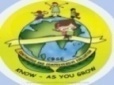 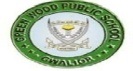 OUR MOTTO-DEVELOPMENT WITH DELIGHTSYLLABUS FOR MID TERM EXAMINATIONSESSION - [2019-20]Class- XSUBJECTSYLLABUSENGLISH (R)Ch-1 A letter to God, Ch-2 Nelson Mandela, Ch-3 Two stories about flying (Part-1,2), Ch-4 From the Diary of Anne Frank, Ch-5 The Hundred Dresses(Part-1),  Ch-6 The Hundred Dresses(Part-2)Footprints without feet:- 1. A Triumph of Surgery,2. The thief’s story,3. The Midnight visitor, 4. A question of Trust, 5. Footprints without feet.Poem:-1. Dust of show 2. Fire and Ice, 3. A Tiger in the Zoo, 4. How to tell wild Animals, 5. The Ball poem, 6. Amanda. ENGLISH (G)DeterminersPrepositionsReported speechWriting Skill:- 1. Letter writing, 2. Article writing, 3. Story writing.MathsCh-1  Real Number , Ch-2 Polynomials, Ch-3 Part of  Linear equation in two variables, Ch-4  Quadrilateral Equations, Ch-5 Arithmetic Progressions,Ch-7 Coordinate Geometry, Ch-8 Introduction to trigonometry.Hindi (R)i| [kaM ikB&1 lk[kh ] ikB&2 in] ikB&3 nksgs]  ikB&4 euq’;rk] ikB&5 ioZr izns”k esa ikol  x| [kaM%&ikB&1 cM+s HkkbZlkgc ikB&2 Mk;jh dk ,d iUuk] ikB&3 rrk¡jk&okehjks dFkk] ikB&4 vc dgk¡ nwljs ds nq%[k ls nq%[kh gkslap;u%& ikB&1 gfjgj dkdkHindi (G)“kCn&fopkj] “kCn vkSj in] lekl] eqgkojs] “kq)&v”kq) okD; vuqPNsn ys[ku] lwpuk ys[ku] laokn foKkiu ys[ku] i= ys[ku] AScienceBiology:- Ch-6 Life process, Ch-7  Control & coordination,Ch-15 Our Environment.Physics:- Ch-12 Electricity, Ch-13 Magnetic effects, Ch-14 Sources of Energy(Half).Chemistry:- Ch-1 Chemical Reactions and equations, Ch2-Acid, Base and Salt, Ch-3 Metal and Non-Metal.Social ScienceGeography:- Ch-1 Resources & development, Ch-4  Agriculture.History:- Ch-1 Nationalism in Europe,  Ch-3  Nationalism in India. Civics:- Ch-1 Power sharing, Ch-2 Federalism.Economics:- Ch-1 Development, Ch-2 Sector of Indian Economy.Ch-3 Money and credit.ComputerCh-2 Services on the Internet , Ch-3  HTML 1Ch-4 HTML advanced, Ch-5 HTML CSS.